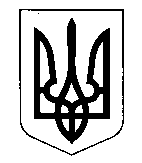 КОМИШУВАСЬКА СЕЛИЩНА радаОріхівського району Запорізької областівосьмого скликаннядруге пленарне засіданнятридцять першої сесіїРІШЕННЯПро надання дозволу  Комунальному некомерційному підприємству «Центр первинної медико-санітарної допомоги» Комишуваської селищної ради Оріхівського району Запорізької області про передачу в позичку майна КУ «Територіального медичного об’єднання «Обласного центра екстреної медичної допомоги та медицини катастроф» ЗОР    Розглянувши клопотання КУ «Територіального медичного об’єднання «Обласного центра екстреної медичної допомоги та медицини катастроф» ЗОР, щодо передачі в позичку комунального майна Комишуваської селищної ради, враховуючи рекомендації комісії з питань промисловості, підприємництва, транспорту, житлово-комунального господарства та комунальної власності Комишуваської селищної ради, відповідно до Закону України «Про оренду державного та комунального майна», керуючись порядком проведення конкурсу на право оренди комунального майна Комишуваської селищної ради, методикою розрахунку плати за оренду комунального майна Комишуваської селищної ради  затверджених рішенням двадцятої сесії Комишуваської селищної ради восьмого скликання від 11.12.2017 року  №04, Законом України «Про місцеве самоврядування в Україні», Комишуваська  селищна радаВИРІШИЛА:1. Комунальному некомерційному підприємству «Центр первинної медико-санітарної допомоги» Комишуваської селищної ради Оріхівського району Запорізької області на передачу в позичку КУ «Територіальному медичному об’єднанню «Обласний центр екстреної медичної допомоги та медицини катастроф» ЗОР майна, що належить до власності Комишуваської селищної ради – частину приміщення першого поверху лікувального корпусу №1 загальною площею  (приміщення №5 -  , приміщення №6 – , приміщення №7 – , приміщення №8 – ) розташованого за адресою: 70530, Запорізька область, Оріхівський район, смт. Комишуваха вул. Смирнова буд.3.2. Комунальному некомерційному підприємству «Центр первинної медико-санітарної допомоги» Комишуваської селищної ради Оріхівського району Запорізької області укласти договір позички p Комунальною установою «Територіальне медичне об’єднання «Обласний центр екстреної медичної допомоги та медицини катастроф» Запорізької обласної ради терміном на майно терміном на 2 (два) роки 11 (одинадцять) місяців. Комунальна установа «Територіальне медичне об’єднання «Обласний центр екстреної медичної допомоги та медицини катастроф» Запорізької обласної ради вступає у строкове безоплатне користування Майном з моменту підписання сторонами Договору та акту прийому-передачі Майна.3. Вважати таким, що втратило чинність рішення 30 сесії 8 скликання селищної ради від 19.09.2018 № 3 «Про надання дозволу  КОМУНАЛЬНОМУ ЗАКЛАДУ «ЦЕНТР ПЕРВИННОЇ МЕДИКО-САНІТАРНОЇ ДОПОМОГИ» КОМИШУВАСЬКОЇ СЕЛИЩНОЇ РАДИ ОРІХІВСЬКОГО РАЙОНУ ЗАПОРІЗЬКОЇ ОБЛАСТІ на передачу в оренду майна»4. Контроль за виконанням цього рішення покласти на постійну комісію з питань промисловості, підприємництва, транспорту, житлово-комунального господарства та комунальної власності. Селищний голова                                                                       Ю.В. Карапетян31.10.2018                                    смт Комишуваха                       № 44 